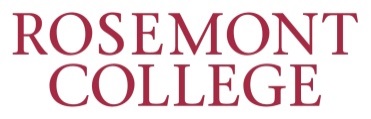 CORE CURRICULUM COURSE REPORTING TEMPLATECore requirement area:	    ____________________________    Semester/Year_____________________	Course name/designation ____________________________        Instructor _______________________Copy each learning outcome from the rubric governing the Core Curriculum area your course addressed, and then describe the assignments you gave to teach the students how to master the competencies.   (If one assignment covered more than one competency, be sure to explain how.   Be prepared to share those assignments with the ACAC, if requested.)  (outcome 1)(outcome 2)(outcome 3)(outcome 4, if applicable)(outcome 5, if applicable)What assessment tool did you use to draw FINAL conclusions about how well the students mastered each of the learning outcomes?   Check all that apply.Final paper ______ Final exam ______ Final project______ Final Presentation______        Other (please describe)  ___________________________________(Please include a copy of the instructions sheet or test copy with this template.)Please provide a brief statistical analysis of overall student performance, using the numerical values taken from the scoring rubric.  You may provide quantification based on student progress, or final level of achievement, or both.What are your conclusions about how well the students learned the Core Curriculum learning outcomes?  Please describe how you reached those conclusions and supply any other supporting evidence or additional documentation, if necessary.What improvements to the course and its assignments are indicated by the assessment results referred to above? Does the evidence reveal any problems with any specific areas of student learning that should be addressed in future classes? Does the evidence suggest any strengths or successes that should be shared? Please provide any other information that you feel is pertinent for understanding the results you observed.EXAMPLECORE CURRICULUM REPORTING TEMPLATEGE requirement area: Global Awareness	     		 Semester/Year      Spring 2023Course name/designation MGK 150                       Instructor            Smith, J.1.	Copy each objective from the rubric governing the GE skill area your course addressed, and then describe the assignments you gave to teach the students how to master the competencies.   (If one assignment covered more than one competency, be sure to explain how.   Be prepared to share those assignments with the ACAC, if requested.)  a. Student will demonstrate an understanding of multiple cultural worldviews and experiences in relation to their history, artistic traditions, rituals, values, politics, communication styles, economy, and/or beliefs and practices.Reading, class discussions, and a series of in-class assignments focus on developing students’ understanding of multiple cultural worldviews. Formative assessment through weekly reading questions and quizzes.  b. Students will recognize and analyze global issues and experiences from the perspective of more than one worldview.Weekly online video synopses required students to reflect on the way in which the different worldviews explain and provide methods for navigating problems plaguing modern society. Formative assessment through the written responses and weekly quizzes.   c. Students will apply knowledge and skills to examine a problem or issue in today’s world or in past historical periods from multiple cultural worldviews.Readings and class discussions focused on how to apply knowledge and skills from multiple cultural worldviews to problems and issues in today’s world. Formative assessment included weekly quizzes, e.g. how can you explain failures of development? 2.	What assessment tool did you use to draw FINAL conclusions about how well the students mastered each of the competencies?   Check all that applyFinal paper  X        Final exam                  Final project______ Final Presentation______        Other (please describe)  ___________________________________(Please include a copy of the instructions sheet or test copy with this template.)3.    Please provide a brief statistical analysis of overall student performance, using the numerical values taken from the scoring rubric.    You may provide quantification based on student progress, or final level of achievement, or both.4.	What are your conclusions about how well the students learned the General Education criteria?  Please describe how you reached those conclusions and supply any other supporting evidence or additional documentation, if necessary.The students scored slightly higher or the same as the last time this course was offered.  For objective one, 93% of students reached the benchmark level (2) and 67% reached the milestone (3). For objective two, 80% reached the benchmark level (2) and 47% of students reached the milestone level (3). For objective three, 87% of students reached the benchmark level while 53% reached the milestone level. Overall, the median and mode both reached the milestone level on all three objectives. 5.	What improvements to the course and its assignments are indicated by the assessment results referred to above?   Does the evidence reveal any problems with any specific areas of student learning that should be addressed in future classes? Does the evidence suggest any strengths or successes that should be shared?The assessment results do not indicate any problems with specific areas of student learning. For this 2023 version of the course, I altered the summative assessment to focus on application in a complex and unfamiliar environment where they would have to use their knowledge and skills. The students not only did well but also were motivated and engaged with the work, with every student completing the assignment. The students also appreciated the next phase of the assignment, not assessed here, where they learned from their peers. For future iterations of the course, I might have peer review and an additional draft for the assignment to help students master these learning outcomes. For historical context, I revised the course after 2018 to scaffold more assignments around the learning outcomes. For example, this current assignment has the students submit a “research report” where I give feedback and then they write their individual briefing memos. After the individual briefing memos, they write team briefing memos based on my additional feedback – these team briefing memos show significantly improved learning outcomes, but since they are group projects, I did not include them in this report. However it is clear from this scaffolding assignment that there were significant learning outcomes. 6.	Please provide any other information that you feel is pertinent for understanding the results you observed.The one student who received 1’s across the board did not attend any classes or participate meaningfully in the course and ended up withdrawing late in the semester. 